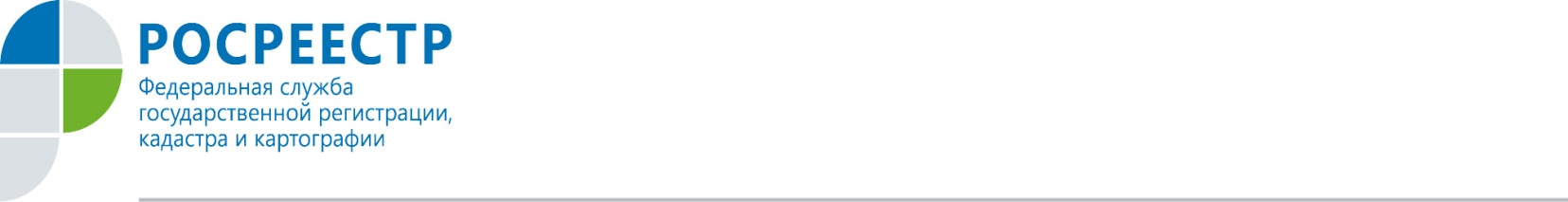 ЧЕМ ГРОЗИТ САМОЗАХВАТ ЗЕМЛИ?Самовольное занятие земельного участка - это использование участка или его части лицом, не имеющим на то никаких прав. Росреестр по Орловской области напоминает, что земельные участки должны использоваться при обязательном наличии оформленных прав в установленном законом порядке. Специалистами Росреестра проводятся проверки соблюдения требований земельного законодательства при использовании земельных участков субъектами земельных отношений. В случае выявления нарушений требований земельного законодательства возбуждается дело об административном правонарушении и выдается предписание об устранении таких нарушений. За указанные нарушения предусмотрена административная ответственность в соответствии со ст. 7.1 КоАП РФ в виде административного штрафа. Размер штрафа устанавливается в зависимости от субъекта нарушения (нарушителя): физические лица могут получить штраф не менее 5 тысяч рублей; должностные лица могут быть оштрафованы на сумму от 20 тысяч рублей; организации - от 100 тысяч рублей. Нарушителям следует оплатить штраф и устранить нарушения в установленные предписанием сроки. Сделать это можно различными способами, например, освободить самовольно занятый земельный участок или получить права на его использование. В случае, если нарушения не устранены в указанные сроки, проводится внеплановая проверка по исполнению (неисполнению) предписания должностного лица.Пресс-служба Росреестра по Орловской области 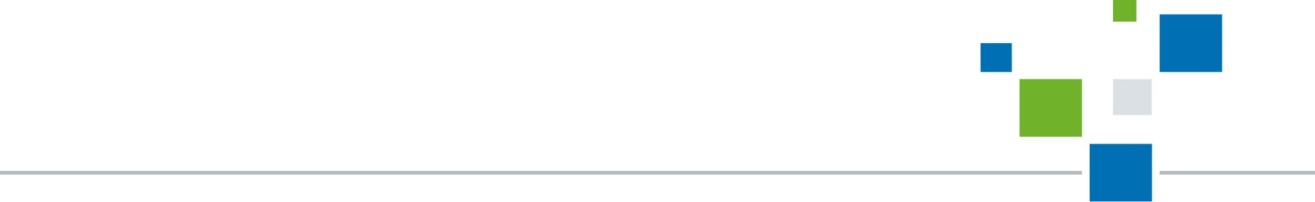 